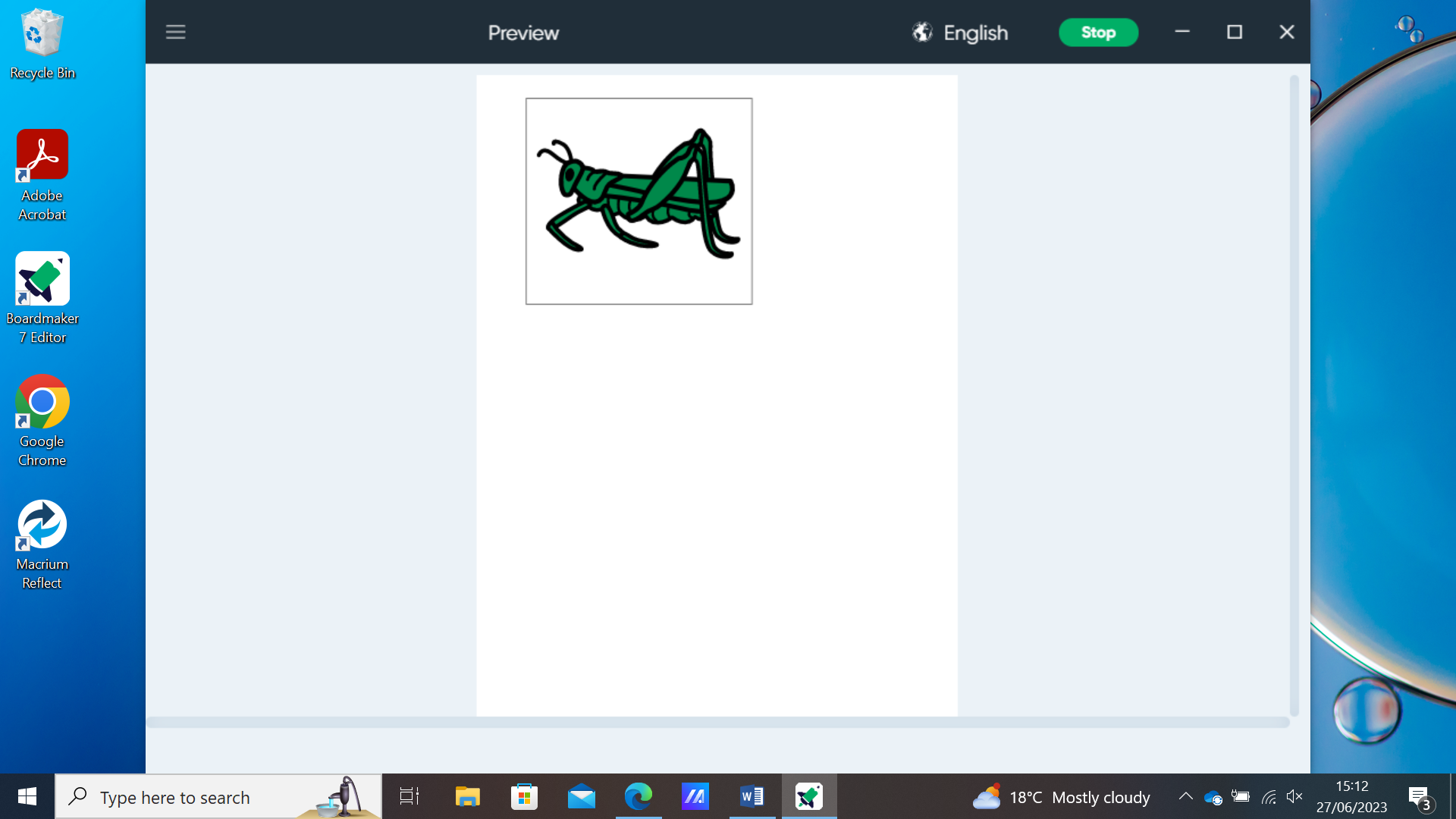 Summer Term: At the Zoo & People who help us			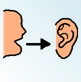 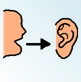 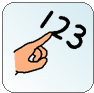 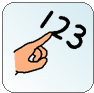 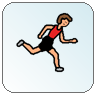 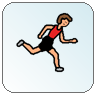 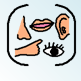 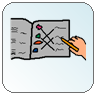 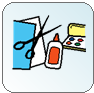 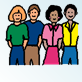 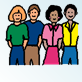 